Таблица 1   Исходные данные                             Составители: доц., к.т.н. А.Ю. Родина, ст. преп. Е.В. ДомароваМИНИСТЕРСТВО ОБРАЗОВАНИЯ И НАУКИ РОССИЙСКОЙ ФЕДЕРАЦИИФедеральное государственное бюджетное образовательное учреждение высшего образования«НАЦИОНАЛЬНЫЙ ИССЛЕДОВАТЕЛЬСКИЙ МОСКОВСКИЙГОСУДАРСТВЕННЫЙ СТРОИТЕЛЬНЫЙ УНИВЕРСИТЕТ»Институт _____________________________________________________Кафедра железобетонных и каменных конструкций«Утверждаю»:Зав. кафедрой___________________________(ученое звание, степень, Ф.И.О.)___________________________   (подпись)ЗАДАНИЕк курсовому проекту по дисциплине «Железобетонные и каменные конструкции» для студентов специальности 08.03.01 «Строительство»,профиль «Промышленное и гражданское строительство», квалификация — бакалаврСтуденту ____________________________________________группа_______________Тема проекта:«Проектирование несущих конструкций многоэтажного каркасного здания»Срок сдачи проекта: __________________________________________________Исходные данные: № строки________ (см. табл. 1), тип пола_______(см. рис. 1)Москва 2018 г.4. Содержание расчетно-пояснительной записки:компоновка конструктивной схемы здания  в сборном варианте;расчет и конструирование сборной многопустотной предварительно напряженной железобетонной плиты перекрытия;расчет и конструирование сборного ригеля, колонны и фундамента под колонну.5. Перечень графического материала:план сборного перекрытия (М 1:200) и поперечный разрез здания (М 1:  1:200);рабочие чертежи сборной плиты перекрытия, ригеля, колонны и фундамента;Объем курсового проекта: пояснительная записка,графическая часть – 4 листа формата А26. Литература:СП 20.13330.2011.Свод правил «Нагрузки и воздействия». Актуализированная редакция СНиП 2.01.07-85*-М.2011;СП 63.13330.2012. Свод правил «Бетонные и железобетонные конструкции. Актуализированная редакция СНиП 52-01-2003.-М.2012;Байков В.Н., Сигалов Э.Е. «Железобетонные конструкции. Общий курс». М.:Стройиздат,2009;Кумпяк О.Г., Галяутдинов З.Р., Пахмурин О.Р., Самсонов В.С. "Железобетонные и каменные конструкции" - М., Издательство АСВ, 2014. - 670с.;Н.Г. Головин, А.И. Плотников, А.Ю. Родина, М.А. Мухин. «Проектирование несущих конструкций многоэтажного каркасного здания». Учебно-методическое пособие/Московский Государственный Строительный Университет. М.: МГСУ, 2014 -63с.7. Консультант по проекту:__________________________________________________________   ________________          		(ученое звание, степень, должность, Ф.И.О.)   	           		             (подпись)8. Дата выдачи задания:_______________________________________________________Руководитель проекта:  _________________________________________   ________________          			(степень, должность, Ф.И.О.)   	    	       	             (подпись)9. Задание получил _________________________________________студент___________          				( Ф.И.О.)			        	              (подпись)10. График индивидуальных консультацийТипы полов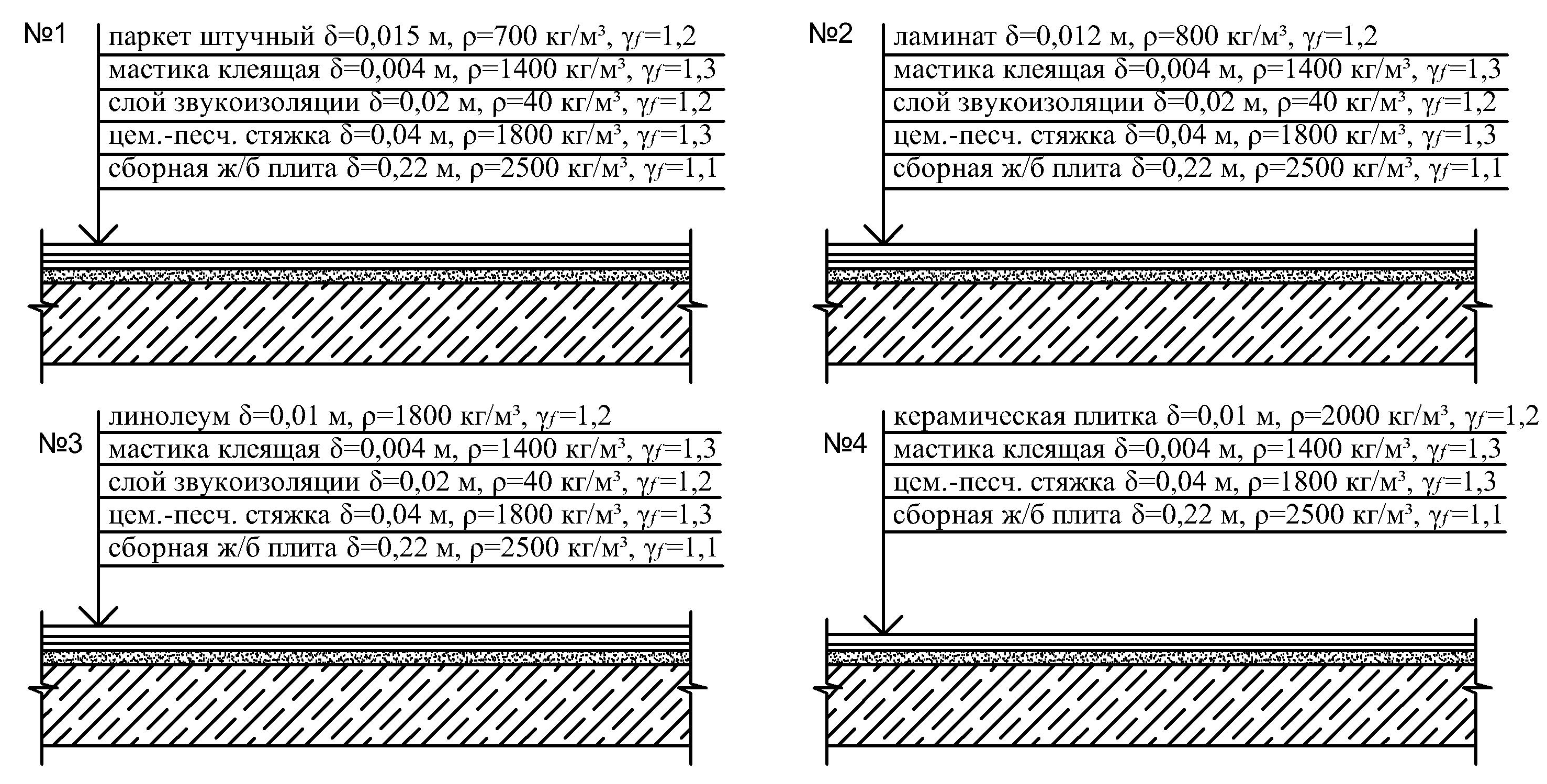 Рис.1. Конструкции полов№Размеры здания в плане (расстояние между крайними осями,м)Число этажей (без подвала)Высота этажаВысота этажаРасстояние от пола 1-го этажа до планировочной отметки, мГрунт основанияГрунт основанияРайон строительстваВременная нагрузка на перекрытие (нормируемое значение), кПаВременная нагрузка на перекрытие (нормируемое значение), кПа№Размеры здания в плане (расстояние между крайними осями,м)Число этажей (без подвала)НадземногоПодземногоРасстояние от пола 1-го этажа до планировочной отметки, мТип грунтаУсловное расчетное давление грунта, МпаРайон строительстваПолное значение временной нагрузкиДлительная часть временной нагрузки118,3х4482,62,70,6песок0,28Москва20,7219,2х45,682,62,70,7супесь0,29С.-Петербург2,50,875320,1х41,382,62,70,8суглинок0,3Белгород31,05421,2х42,782,62,70,9глина0,31Орел3,51,225522х44,182,62,71,0песок0,32Смоленск41,4626,4х45,582,63,01,1супесь0,33Екатеринбург20,7723,6х40,292,73,00,6суглинок0,34Челябинск2,50,875818,3х48,692,73,00,7глина0,35Н. Новгород31,05919,2х4492,73,00,8песок0,36Вологда3,51,2251020,1х41,392,73,00,9супесь0,28Хабаровск41,41121,2х42,792,73,31,0суглинок0,29Курск4,51,5751222х45,692,73,31,1глина0,3Тюмень51,751326,4х44102,83,30,6песок0,31Чита5,51,9251423,6х48,6102,83,30,7супесь0,32Пермь20,71518,3х45,5102,83,30,8суглинок0,33Липецк2,50,8751619,2х42,7102,83,60,9глина0,34Иркутск31,051720,1х45,6102,83,61,0песок0,35Омск3,51,2251821,2х44102,83,61,1супесь0,36Воронеж41,41922х41,3112,93,60,6суглинок0,28Ярославль4,51,5752026,4х40,2112,93,60,7глина0,29Киров51,752123,7х44,1112,94,20,8песок0,3Тамбов5,51,9252218,3х27112,94,20,9супесь0,31Саратов20,72319,2х27,5112,94,21,0суглинок0,32Самара2,50,8752420,1х30112,94,21,1глина0,33Томск31,052521,2х30,6123,04,20,6песок0,3Волгоград3,51,2252622х39,6123,04,80,7супесь0,4Уфа41,42726,4х40123,04,80,8суглинок0,4Тверь20,72823,6х42123,04,80,9глина0,3Вел. Новгород2,50,8752918,3х42,7123,04,81,0песок0,3Благовещенск31,053019,2х41,3123,04,81,1супесь0,3Нижний Тагил3,51,225№№ п/пДата консультацииПродолжительность консультацииПодпись консультанта